平成２５年３月８日り ん ご 果 樹 課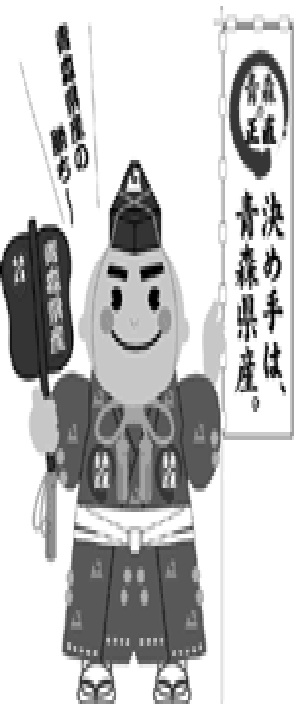 ２４年産りんごの販売価格（２５年２月）について１	産地価格２月の産地価格は、１kg当たり１３４円で、記録的な不作となった前年との対比  で５２％、前３か年平均との対比で７９％、前５か年中庸３か年平均との対比では１０１％となった。累計では１㎏当たり１６６円で、前年対比７９％、前３か年平均対比９５％、前５か年中庸３か年平均対比１００％となった。(単位：円/kg、％)(注)産地５市場及び県りんご商協連加入の主要組合員の加重平均(注)前５か年中庸３か年平均は、平成１９・２１・２２年産の平均値である。２	消費地市場価格２月の消費地市場価格は、１kg当たり２４６円で、記録的な不作となった前年と  の対比で７０％、前３か年平均との対比で９０％、前５か年中庸３か年平均との対  比では１０２％となった。累計では１㎏当たり２５９円で、前年対比８０％、前３か年平均対比９５％、前５か年中庸３か年平均対比１０２％となった。(単位：円/kg、％)(注)価格は主要５市場(東京、大阪、名古屋、福岡、札幌)の加重平均(注)前５か年中庸３か年平均は、平成１９・２１・２２年産の平均値である。平 成 ２４ 年 産 り ん ご 品 種 別 平 均 価 格【  産  地  価  格  】	(単位：円／kg,％）※ 産地５市場及び県りんご商協連加入の主要組合員の平均価格（加重平均）である。※ 前３か年平均は、平成21･22・23年産の平均値である。※ 前５か年中庸３か年平均は、平成19・21･22年産の平均値である。※ 価格は消費税を含む。※ その他は早生ふじを含む数値である。【  消費地市場価格  】	(単位：円／kg,％）※ 県外消費地市場（東京・大阪・名古屋・福岡・札幌の五市場）での県産りんごの平均価格（加重平均）である。※ 前３か年平均は、平成21･22・23年産の平均値である。※ 前５か年中庸３か年平均は、平成19・21･22年産の平均値である。※ 価格は消費税を含む。※ その他は早生ふじを含む数値である。平 成 ２４ 年 産 り ん ご 県 外 出 荷 実 績(単位：トン,％）※ 出荷実績は、生食用として県外に出荷されたものである。※ 前３か年平均は、平成21･22・23年産の平均値である。※ 前５か年中庸３か年平均は、平成19・21･22年産の平均値である。※ その他は早生ふじを含む数値である。平成２４年産りんご県外市場販売金額(単位：トン,円／kg,百万円,％）※ 県外市場及び輸出の合計(小口他、加工は含まない。）である。※ 前５か年中庸３か年平均は、平成19・21･22年産の平均値である。平成２４年産りんご加工実績(単位：トン,％）※ 前５か年中庸３か年平均は、平成19・21･22年産の平均値である。平成２４年産国産りんご輸出量及び金額(単位：トン、千円、％）※  前５か年中庸３か年平均は、平成19・21･22年産の平均値である。	［財務省：貿易統計］注） （１）本データは財務省貿易統計によるもので全国の輸出量である。価格は、FOB価格(本船渡し価格）となっている。（２）財務省からの発表時期の関係から1か月遅れのデータ公表となる。（３）本県産のデータは明らかにされていないが、概ね9割程度が本県産だとされている。区分９ 月１０月１１月１２月１月２ 月累 計２４年産２４年産171162179144140134166２３年産２３年産146219214220227256210対比117748465625279前３か年平均前３か年平均146190173161165169174対比1178510389857995前5か年中庸3か年平均前5か年中庸3か年平均145182168141138133166対比11889107102101101100区分９ 月１０月１１月１２月１月２ 月累 計２４年産２４年産299246248280258246259２３年産２３年産240305327360346351325対比125817678757080前３か年平均前３か年平均240269275294278273272対比125919095939095前5か年中庸3か年平均前5か年中庸3か年平均244256259273251241253対比1239696103103102102区	分区	分つがる紅 玉陸 奥ジョナ王 林ふ じその他(早生ふじ）合 計２月２４年産1061231489114282134２月２３年産163287228263218264188256２月対	比37545642544452２月前３年平均176174198152173113169２月対	比60717560827379２月中庸3か年平均12316717211813681133２月対	比86748677104101101２月累計２４年産183153189167110182138 (146)166２月累計２３年産138200260193183230206 (232)210２月累計対	比133777387607967 (63)79２月累計前３年平均141158216168152186169 (188)174２月累計対	比130978899729882 (78)95２月累計中庸3か年平均142145206158147175163 (182)166２月累計対	比129106921067510485 (80)100区	分区	分つがる紅 玉陸 奥ジョナ王 林ふ じその他(早生ふじ）合 計２月２４年産270300283206249241246２月２３年産504350372308356321351２月対	比54867667707570２月前３年平均356342312253272276273２月対	比76889181928790２月中庸3か年平均282331283229238262241２月対	比96911009010592102２月累計２４年産272266366267216263247 (259)259２月累計２３年産241373408337303355325 (350)325２月累計対	比113719079717476 (74)80２月累計前３年平均228292365285258279289 (304)272２月累計対	比119134101126126141121 (85)95２月累計中庸3か年平均229262341262243250288 (302)253２月累計対	比1191021071028910586 (86)102区	分区	分つがる紅 玉陸 奥ジョナ王 林ふ じその他(早生ふじ）合 計２月２４年産1982812,1753,73226,07566333,124２月２３年産522612,1543,11718,96082125,365２月対	比38110810112013881131２月前３年平均1292742,1683,67025,11669832,055２月対	比15310310010210495103２月中庸3か年平均1794832,3584,08928,45361436,176２月対	比1115892919210892２月累計２４年産20,6131,7679879,94611,47074,31329,753 (14,889)148,849２月累計２３年産22,1091,6501,12111,44311,01267,55821,726 (8,653)136,619２月累計対	比931078887104110137 (172)109２月累計前３年平均22,9451,9311,43512,67812,50781,10723,959 (10,785)156,562２月累計対	比909269789292124 (138)95２月累計中庸3か年平均23,9422,0872,07414,79214,00287,28722,900 (10,110)167,084２月累計対	比868548678285130 (147)89区	分区	分数	量単	価金	額２月２４年産31,8122477,861２月２３年産24,3713518,555２月対	比1317092２月前３年平均30,9202748,228２月対	比1039096２月中庸3か年平均34,9852438,505２月対	比9110292２月累計２４年産139,80326436,872２月累計２３年産129,24932542,034２月累計対	比1088188２月累計前３年平均148,14427440,075２月累計対	比949692２月累計中庸3か年平均157,75525640,417２月累計対	比8910391区	分区	分原料集荷量原料処理量翌月繰越量２月２４年産3,5004,2072,577２月２３年産2,7272,8071,999２月対	比128150129２月前３年平均3,0343,2612,245２月対	比115129115２月中庸3か年平均3,6553,8602,614２月対	比9610999２月累計２４年産63,80361,227２月累計２３年産41,82639,825２月累計対	比153154２月累計前３年平均43,46441,217２月累計対	比147149２月累計中庸3か年平均50,06947,455２月累計対	比127129区	分区	分数	量左のうち台湾向け金	額左のうち台湾向け１月２４年産4,9114,5891,704,1411,551,383１月２３年産693534294,625198,680１月対	比709859578781１月前３年平均5,5255,1531,632,2781,452,774１月対	比8989104107１月中庸3か年平均7,5047,0502,250,8742,031,517１月対	比65657676１月累計２４年産12,06811,1104,133,9903,696,476１月累計２３年産8,6097,5733,745,2293,147,553１月累計対	比140147110117１月累計前３年平均14,19612,8244,629,7433,957,476１月累計対	比85878993１月累計中庸3か年平均17,57116,1595,416,5654,737,778１月累計対	比69697678